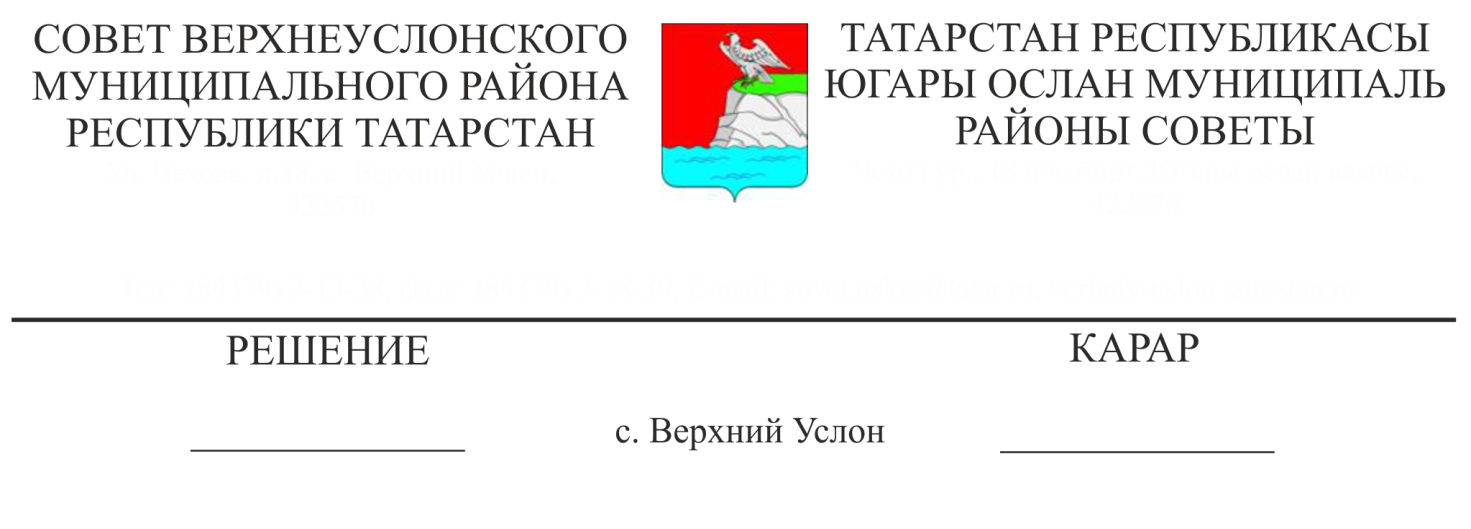  «Югары Ослан муниципаль районы Советының кайбер карарларының үз көчләрен югалтуын тану турында» Югары Ослан муниципаль районы Советының 2019 елның 01 июлендәге 47-526 номерлы карарына үзгәрешләр кертү хакында«Россия Федерациясендә җирле үзидарәне оештыруның гомуми принциплары турында» 2003 елның 06 октябрендәге 131-ФЗ номерлы Федераль закон, «Татарстан Республикасында җирле үзидарә турында» 2004 елның 28 июлендәге 45-ТРЗ номерлы Татарстан Республикасы Законы, Югары Ослан муниципаль районы Уставы нигезендә, Татарстан Республикасы Югары Ослан муниципаль районы   Советы     карар итте:«Югары Ослан муниципаль районы Советының кайбер карарларының үз көчләрен югалтуын тану турында» 2019 елның 01 июлендәге 47-526 номерлы карарына түбәндәге үзгәрешләрне кертергә:Карарны түбәндәге эчтәлектәге 2 пункт белән  тулыландырырга:«2. Гамәлгә куючының функцияләрен һәм муниципаль учреждениеләр мөнәсәбәтләрендәге вәкаләтләрен Югары Ослан муниципаль районы Башкарма комитетына беркетергә».Карарның 2 һәм 3 пунктларын 3 һәм 4 пунктлары дип санарга. Әлеге карарны Югары Ослан муниципаль районының рәсми сайтында урнаштырырга.Совет рәисе, Югары Ослан муниципаль районы БашлыгыМ. Г. Зиатдинов